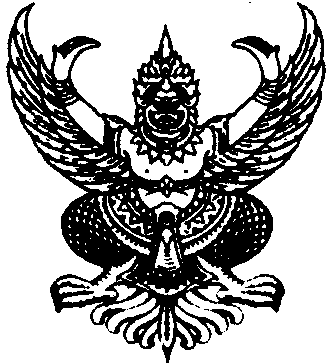  คำสั่ง  โรงเรียนวัดทุ่งยายชีที่  ๕๐  /  ๒๕๕๗เรื่อง  แต่งตั้งคณะกรรมการดำเนินงานการจัดทำ ปพ. ประจำปีการศึกษา  ๒๕๕๖.................................................................................................................................................................   ด้วยโรงเรียนวัดทุ่งยายชี  มีนักเรียนที่จะสำเร็จการศึกษาชั้นประถมศึกษาปีที่ ๖  และมัธยมศึกษาปีที่  ๓  ในปีการศึกษา  ๒๕๕๖  นี้  เพื่อให้การจัดทำ ปพ. เสร็จทันกำหนดเวลา  และถูกต้องเรียบร้อย  จึงขอแต่งตั้งคณะกรรมการดำเนินงานดังนี้ 	       ๑.  ที่ปรึกษา			๑. นายพิสิษฐ์	ศุภวัฒน์ธนบดี		ประธานกรรมการ		หน้าที่			๑.  ให้คำปรึกษาแก่คณะกรรมการดำเนินงาน			๒.  แก้ไขปัญหาต่าง ๆ ที่อาจเกิดขึ้น               ๒.  คณะกรรมการดำเนินงาน			๑.  นางสาวพิกุล     สุขบูรณ์		ประธานกรรมการ๒.  นายมงคล         ดวงพาเพ็ง            	กรรมการ๓.  นางสาวสุพัชตา    มันทิกะ		กรรมการ๔.  นายปานเทพ      ภักดีอุทธรณ์		กรรมการ ๕.  นางสาวนุจรี      เพียจันทึก		กรรมการ ๖.  นางสุขจิตต์       พิกุลทอง		กรรมการและเลขานุการ 		หน้าที่			๑.  วางแผนการดำเนินงานให้สำเร็จลุล่วงไปด้วยดี			๒.  แก้ไขปัญหาต่าง ๆ ที่อาจเกิดขึ้น                    ๓.  คณะกรรมการจัดทำ ปพ.๑  ชั้นประถมศึกษาปีที่ ๖  และมัธยมศึกษาปีที่  ๓   			๑.  นางสาวสุพัชตา    มันทิกะ      	 ชั้นประถมศึกษาปีที่  ๖  			๒.  นายมงคล   ดวงพาเพ็ง            	 ชั้นมัธยมศึกษาปีที่   ๓   		หน้าที่ดำเนินงานจัดทำปพ.๑ ชั้นประถมศึกษาปีที่ ๖  และมัธยมศึกษาปีที่  ๓      ให้สำเร็จลุล่วงไปด้วยดี			๒.  แก้ไขปัญหาต่าง ๆ ที่อาจเกิดขึ้น                  ๔.  คณะกรรมการจัดทำ ปพ.๒  ประกาศนียบัตร  ชั้นมัธยมศึกษาปีที่ ๓			๑.  นางสาวพิกุล     สุขบูรณ์		ผู้กรอก๒.  นางสุขจิตต์       พิกุลทอง  		ผู้ทาน ๓.  นายปานเทพ     ภักดีอุทธรณ์		ผู้ตรวจ		หน้าที่ดำเนินงานจัดทำปพ.๒  ประกาศนียบัตร  ชั้นมัธยมศึกษาปีที่ ๓ให้สำเร็จลุล่วงไปด้วยดี			๒.  แก้ไขปัญหาต่าง ๆ ที่อาจเกิดขึ้น                ๕.  คณะกรมการจัดทำ ปพ.๓  ชั้นประถมศึกษาปีที่ ๖  และมัธยมศึกษาปีที่  ๓   			 ๑.  นางสาวพิกุล     สุขบูรณ์		                    ๒.  นางสาวนุจรี     เพียจันทึก			หน้าที่ดำเนินงานจัดทำปพ.๓  ชั้นประถมศึกษาปีที่ ๖  และมัธยมศึกษาปีที่  ๓   ให้สำเร็จลุล่วงไปด้วยดี			 ๒.  แก้ไขปัญหาต่าง ๆ ที่อาจเกิดขึ้น		ทั้งนี้ให้ผู้ที่ได้รับการแต่งตั้งปฏิบัติหน้าที่ที่ได้รับมอบหมาย  ด้วยความวิริยะ  อุตสาหะ   เพื่อเกิดผลดีแก่ทางโรงเรียนต่อๆไป    ทั้งนี้  ตั้งแต่วันที่  ๑๒  มีนาคม  ๒๕๕๗     เป็นต้นไป สั่ง  ณ  วันที่  ๑๒  มีนาคม  ๒๕๕๗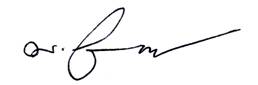                                                              ลงชื่อ                                            ( นายพิสิษฐ์    ศุภวัฒน์ธนบดี )                                            ผู้อำนวยการโรงเรียนวัดทุ่งยายชี